Wallacia Public School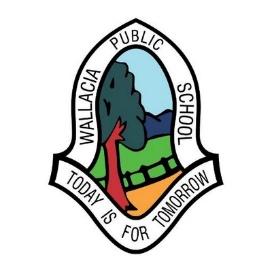 PARENTS & CITIZEN ASSOCIATION1573-1585 Mulgoa RoadWALLACIA NSW 2745Change of date for disco!Wallacia PS P and C will be hosting a school disco on Wednesday 29th June.Doors open: 5:20pmMusic Starts: 5:30pmEnd time: 6:30pmTickets are $5 each and each ticket will include on the evening, a popper, packet of chips, something sweet and a glow stick.Please return the below slip with $5 in an envelope by Monday 27th June, 9:00am, in the orange P&C box located in the school office.We welcome parents to stay with us whilst the disco is in progress for a sausage sizzle and a chat.We hope to see you all there in your best dressed with your best dance moves.Regards,Wallacia Public School P and CEnclosed is $5 for ____________________ (child’s name) from __________ (class)I _________________________ (parent’s name) am aware that I will need to pick up my child at the end of the disco at 6:30pm.